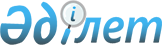 О внесении дополнений в приказ Министра финансов Республики Казахстан от 30 декабря 2008 года № 635 "Об утверждении государственного реестра контрольно-кассовых машин"
					
			Утративший силу
			
			
		
					Приказ Министра финансов Республики Казахстан от 16 февраля 2017 года № 109. Зарегистрирован в Министерстве юстиции Республики Казахстан 17 марта 2017 года № 14911. Утратил силу приказом Министра финансов Республики Казахстан от 16 февраля 2018 года № 208 (вводится в действие по истечении десяти календарных дней после дня его первого официального опубликования)
      Сноска. Утратил силу приказом Министра финансов РК от 16.02.2018 № 208 (вводится в действие по истечении десяти календарных дней после дня его первого официального опубликования).
      В соответствии со статьей 651 Кодекса Республики Казахстан от 10 декабря 2008 года "О налогах и других обязательных платежах в бюджет" (Налоговый кодекс) ПРИКАЗЫВАЮ: 
      1. Внести в приказ Министра финансов Республики Казахстан от 30 декабря 2008 года № 635 "Об утверждении государственного реестра контрольно-кассовых машин" (зарегистрирован в Реестре государственной регистрации нормативных актов под № 5453, опубликован 20 марта 2009 года в газете "Юридическая газета" № 42 (1639)) следующие дополнения:
      Государственный реестр контрольно-кассовых машин, утвержденный указанным приказом, дополнить строками следующего содержания:
      "
      ".
      2. Комитету государственных доходов Министерства финансов Республики Казахстан (Тенгебаев А.М.) в установленном законодательством порядке обеспечить:
      1) государственную регистрацию настоящего приказа в Министерстве юстиции Республики Казахстан;
      2) в течение десяти календарных дней со дня государственной регистрации настоящего приказа направление его копии на официальное опубликование в периодические печатные издания, а также в Республиканское государственное предприятие на праве хозяйственного ведения "Республиканский центр правовой информации" для официального опубликования и включения в Эталонный контрольный банк нормативных правовых актов Республики Казахстан;
       3) размещение настоящего приказа на интернет-ресурсе Министерства финансов Республики Казахстан.
      3. Настоящий приказ вводится в действие по истечении десяти календарных дней после дня его первого официального опубликования.
					© 2012. РГП на ПХВ «Институт законодательства и правовой информации Республики Казахстан» Министерства юстиции Республики Казахстан
				
193.
"Миника 1105 ФКZ версия online KZ версия ПО 785-00"
194.
"ПОРТ DPG-25ФКZ" версия обменных пунктов валют
195.
"ПОРТ DPG-25ФКZ" для ломбардов и пунктов приема стеклотары
196.
"ПОРТ DPG-35ФКZ" версия обменных пунктов валют
      Министр финансов

      Республики Казахстан

Б. Султанов
